АДМИНИСТРАТИВНЫЙ РЕГЛАМЕНТ ПРЕДОСТАВЛЕНИЯ МУНИЦИПАЛЬНОЙ УСЛУГИ «НАЗНАЧЕНИЕ, ПЕРЕРАСЧЕТ, ИНДЕКСАЦИЯ И ВЫПЛАТА ПЕНСИИ ЗА ВЫСЛУГУ ЛЕТ ГРАЖДАНАМ, ЗАМЕЩАВШИМ ДОЛЖНОСТИ МУНИЦИПАЛЬНОЙ СЛУЖБЫ»Раздел I. ОБЩИЕ ПОЛОЖЕНИЯГлава 1. ПРЕДМЕТ РЕГУЛИРОВАНИЯ АДМИНИСТРАТИВНОГО РЕГЛАМЕНТААдминистративный регламент разработан в соответствии с Федеральным законом от 27.07.2010 № 210-ФЗ «Об организации предоставления государственных и муниципальных услуг» (далее – Федеральный закон № 210-ФЗ), постановлением администрации Иркутского районного муниципального образования от  18.03.2015 № 1758 «Об утверждении порядка разработки и утверждения административных регламентов предоставления муниципальных услуг Иркутского районного муниципального образования».Настоящий административный регламент устанавливает порядок и стандарт предоставления муниципальной услуги, в том числе состав, последовательность и сроки выполнения административных процедур при ее предоставлении.Глава 2. КРУГ ЗАЯВИТЕЛЕЙ3. Муниципальная услуга предоставляется гражданам (физическим или юридическим лицам), замещавшим должности муниципальной службы, при наличии следующих условий:1) стаж муниципальной службы, продолжительность которого для назначения пенсии за выслугу лет в соответствующем году, определяется согласно приложению к Федеральному закону от 15.12.2001 № 166-ФЗ «О государственном пенсионном обеспечении в Российской Федерации»; 2) увольнение с муниципальной службы по основаниям, предусмотренным пунктами 1 - 3, 7 - 9 части 1 статьи 77, пунктами 1 - 3 части 1 статьи 81, пунктами 2, 5, 7 части 1 статьи 83 Трудового кодекса Российской Федерации, пунктом 1, а также пунктом 3 части 1 статьи 19 Федерального закона от 02.03.2007 № 25-ФЗ «О муниципальной службе в Российской Федерации», в части указания на пункт 1 части 1 статьи 13, пункт 2 части 1 статьи 14 данного Федерального закона;3) замещение должности муниципальной службы не менее 12 полных месяцев непосредственно перед увольнением с муниципальной службы, за исключением случаев увольнения в связи с ликвидацией органа местного самоуправления, избирательной комиссии муниципального образования области, сокращением численности или штата муниципальных служащих в органе местного самоуправления, избирательной комиссии муниципального образования области;4) граждане, замещавшие должности муниципальной службы, уволившиеся с муниципальной службы в период со дня вступления в силу Закона Иркутской области от 15.05.1998 № 15-оз «О муниципальной службе в Иркутской области» и до дня вступления в силу Закона Иркутской области от 15.10.2007  № 88-оз «Об отдельных вопросах муниципальной службы в Иркутской области» и имевшие право на ежемесячную доплату к государственной пенсии за счет средств местного бюджета в соответствии с законом Иркутской области от 15.05.1998 № 15-оз «О муниципальной службе в Иркутской области», но которым она не была установлена.Граждане, замещавшие должности муниципальной службы и уволенные с муниципальной службы по основаниям, не указанным в настоящей части, права на пенсию за выслугу лет не имеют.4. Граждане, замещавшие должности муниципальной службы, указанные в пункте 3 настоящего административного регламента, далее именуются заявителями.При обращении за получением муниципальной услуги от имени заявителей взаимодействие с администрацией Иркутского района вправе осуществлять их уполномоченные представители по доверенности. Глава 3. ТРЕБОВАНИЯ К ПОРЯДКУ ИНФОРМИРОВАНИЯО ПРЕДОСТАВЛЕНИИ МУНИЦИПАЛЬНОЙ УСЛУГИ5. Для получения информации по вопросам предоставления муниципальной услуги и процедурах предоставления муниципальной услуги (далее – информация) заявитель обращается в управление кадровой политики администрации Иркутского района (далее – уполномоченный орган).6. Законодательством не предусмотрена возможность получения муниципальной услуги через многофункциональный центр предоставления государственных и муниципальных услуг (далее – МФЦ). 7. Информация предоставляется:1) при личном обращении заявителей;2) при обращении с использованием средств телефонной, факсимильной и электронной связи, в том числе через официальный сайт Иркутского районного муниципального образования в информационно-телекоммуникационной сети «Интернет» – www.irkraion.ru, а также через региональную государственную информационную систему «Региональный портал государственных и муниципальных услуг Иркутской области» в информационно-телекоммуникационной сети «Интернет» - 38.gosuslugi.ru (далее – Портал);3) письменно, в случае письменного обращения заявителя по месту нахождения уполномоченного органа: 664001, г. Иркутск, ул. Рабочего Штаба, 17.8.Должностное лицо, уполномоченного органа, осуществляющее предоставление информации, должно принять все необходимые меры по предоставлению заявителю или его представителю исчерпывающей информации по вопросу обращения, в том числе с привлечением других должностных лиц уполномоченного органа.9. Должностные лица уполномоченного органа, предоставляют информацию по следующим вопросам:1) об уполномоченном органе, осуществляющем предоставление муниципальной услуги, включая информацию о месте нахождения уполномоченного органа, графике работы, контактных телефонах;2) о порядке предоставления муниципальной услуги и ходе предоставления муниципальной услуги;3) о перечне документов, необходимых для предоставления муниципальной услуги;4) о времени приема документов, необходимых для предоставления муниципальной услуги;5) о сроке предоставления муниципальной услуги;6) об основаниях отказа в приеме документов, необходимых для предоставления муниципальной услуги;7) об основаниях отказа в предоставлении муниципальной услуги;8) о порядке обжалования решений и действий (бездействия) уполномоченного органа, указанных в части 1.1 статьи 16 Федерального закона от 27 июля 2010 года № 210-ФЗ «Об организации предоставления государственных и муниципальных услуг» (далее – Федеральный закон № 210-ФЗ), а также их должностных лиц, муниципальных служащих, работников.10. Основными требованиями при предоставлении информации являются:1) актуальность;2) своевременность;3) четкость и доступность в изложении информации;4) полнота информации;5) соответствие информации требованиям законодательства.Предоставление информации по телефону осуществляется путем непосредственного общения заявителя  или  его представителя с должностным лицом уполномоченного органа.11. При ответах на телефонные звонки должностные лица уполномоченного органа подробно и в вежливой (корректной) форме информируют заявителей или их представителей по интересующим их вопросам. Ответ на телефонный звонок начинается с информации о фамилии, имени, отчестве (если имеется) и должности лица принявшего телефонный звонок.При невозможности должностного лица уполномоченного органа, принявшего звонок, самостоятельно ответить на поставленные вопросы, телефонный звонок переадресовывается (переводится) на другое должностное лицо уполномоченного органа или же обратившемуся заявителю  или его представителю сообщается телефонный номер, по которому можно получить необходимую информацию.12. Если заявителя или его представителя не удовлетворяет информация, представленная должностным лицом уполномоченного органа он может обратиться к руководителю уполномоченного органа в соответствии с графиком приема заявителей, указанном в пункте 18 настоящего административного регламента.Прием заявителей или их представителей руководителем уполномоченного органа проводится по предварительной записи, которая осуществляется по телефону: 8(3952) 71-80-67.13. Обращения заявителя или его представителя (в том числе переданные при помощи факсимильной и электронной связи) о предоставлении информации рассматриваются должностными лицами уполномоченного органа в течение тридцати календарных дней со дня регистрации обращения.Днем регистрации обращения является день его поступления в уполномоченный орган.  Ответ на обращение, поступившее в уполномоченный орган, в течение срока его рассмотрения направляется по адресу, указанному в обращении.Ответ на обращение, переданное при помощи электронной связи, в течение срока его рассмотрения направляется с помощью информационно-телекоммуникационной сети «Интернет» на адрес электронной почты, с которого поступило обращение.14. Информация об уполномоченном органе, порядке предоставления муниципальной услуги, а также порядке получения информации по вопросам предоставления муниципальной услуги и ходе предоставления муниципальной услуги размещается:1) на стендах, расположенных в помещениях, занимаемых уполномоченным органом;2) на официальном сайте уполномоченного органа в информационно-телекоммуникационной сети «Интернет» – www.irkraion.ru, а также на Портале;3) посредством публикации в средствах массовой информации.15. На стендах, расположенных в помещениях, занимаемых уполномоченным органом, размещается следующая информация:1) об уполномоченном органе предоставляющем муниципальную услугу, информацию о месте их нахождения, графике работы, контактных телефонах;2) о порядке предоставления муниципальной услуги и ходе предоставления муниципальной услуги, в том числе об услугах, которые являются необходимыми и обязательными для предоставления муниципальной услуги;3) о перечне документов, необходимых для предоставления муниципальной услуги;4) о времени приема документов, необходимых для предоставления муниципальной услуги;5) о сроке предоставления муниципальной услуги;6) об основаниях отказа в приеме документов, необходимых для предоставления муниципальной услуги;7) об основаниях отказа в предоставлении муниципальной услуги;8) о порядке досудебного обжалования решений и действий (бездействия) уполномоченного органа, МФЦ, организаций, указанных в части 1.1 статьи 16 Федерального закона № 210-ФЗ, а также их должностных лиц, муниципальных служащих, работников;9) извлечения из законодательных и иных нормативных правовых актов, содержащих нормы, регулирующие предоставление муниципальной услуги;10) текст настоящего административного регламента с приложениями.16. Информация об уполномоченном органе:1) место нахождения: 664001, г. Иркутск, ул. Рабочего Штаба, 17, каб. 5;2) телефон: 8(3952) 718– 067; 3) почтовый адрес для направления документов и обращений: 664001,         г. Иркутск, ул. Рабочего Штаба, 17;4) официальный сайт в информационно-телекоммуникационной сети «Интернет» - www.irkraion.ru;5) адрес электронной почты уполномоченного органа: otdelkadrov.irmo@mail.ru17. График приема заявителей в уполномоченном органе:Раздел II. СТАНДАРТ ПРЕДОСТАВЛЕНИЯ МУНИЦИПАЛЬНОЙ УСЛУГИГлава 4. НАИМЕНОВАНИЕ МУНИЦИПАЛЬНОЙ УСЛУГИ20. Под муниципальной услугой в настоящем административном регламенте понимается назначение, перерасчет, индексация и выплата пенсии за выслугу лет гражданам, замещавшим должности муниципальной службы.21. Муниципальная услуга включает в себя следующие подуслуги:1) назначение и выплата пенсии за выслугу лет;2) перерасчет и индексация пенсии за выслугу лет;3) приостановление и прекращение выплаты пенсии за выслугу лет.  22. Пенсия за выслугу лет устанавливается к страховой пенсии по старости, страховой пенсии по инвалидности, назначенной в соответствии с Федеральным законом от 28.12.2013 № 400-ФЗ «О страховых пенсиях» (далее - страховая пенсия по старости, страховая пенсия по инвалидности соответственно), пенсии, назначенной в соответствии с Законом Российской Федерации от 19.04.1991        № 1032-1 «О занятости населения в Российской Федерации» (далее - пенсия, назначенная в соответствии с Законом Российской Федерации «О занятости населения в Российской Федерации»).Пенсия за выслугу лет назначается к страховой пенсии по старости пожизненно, к страховой пенсии по инвалидности на срок, на который определена инвалидность, к пенсии, назначенной в соответствии с Законом Российской Федерации «О занятости населения в Российской Федерации», на срок установления данной пенсии.Муниципальным служащим при наличии стажа муниципальной службы не менее стажа, продолжительность которого для назначения пенсии за выслугу лет в соответствующем году определяется согласно приложению к Федеральному закону от 15.12.2001 № 166-ФЗ «О государственном пенсионном обеспечении в Российской Федерации» пенсия за выслугу лет назначается в размере 45 процентов от 2,8 суммы должностного оклада и ежемесячной надбавки к должностному окладу за классный чин на день его увольнения с муниципальной службы за вычетом страховой пенсии по старости или страховой пенсии по инвалидности, фиксированной выплаты к страховой пенсии и повышений фиксированной выплаты к страховой пенсии, установленных в соответствии с Федеральным законом от 28.12.2013 № 400-ФЗ «О страховых пенсиях», либо за вычетом пенсии, назначенной в соответствии с Законом Российской Федерации «О занятости населения в Российской Федерации». За каждый полный год стажа муниципальной службы сверх указанного стажа пенсия за выслугу лет увеличивается на 3 процента от 2,8 суммы должностного оклада и ежемесячной надбавки к должностному окладу за классный чин на день его увольнения с муниципальной службы. При этом общая сумма пенсии за выслугу лет и страховой пенсии по старости или страховой пенсии по инвалидности, фиксированной выплаты к страховой пенсии и повышений фиксированной выплаты к страховой пенсии либо общая сумма пенсии за выслугу лет и пенсии, назначенной в соответствии с Законом Российской Федерации «О занятости населения в Российской Федерации», не может превышать 75 процентов от 2,8 суммы должностного оклада и ежемесячной надбавки к должностному окладу за классный чин на день его увольнения с муниципальной службы.23. При определении размера пенсии за выслугу лет в порядке, установленном абзацем первым части 3 статьи 11 Закона Иркутской области от 15.10.2007 № 88–оз «Об отдельных вопросах муниципальной службы в Иркутской области», не учитываются суммы повышений фиксированной выплаты к страховой пенсии, приходящиеся на нетрудоспособных членов семьи, в связи с достижением возраста 80 лет или наличием инвалидности I группы и суммы, полагающиеся в связи с валоризацией пенсионных прав, предусмотренные Федеральным законом от 17.12.2001 № 173-ФЗ «О трудовых пенсиях в Российской Федерации».Размер пенсии за выслугу лет определяется с применением районного коэффициента к заработной плате за работу в районах Крайнего Севера и приравненных к ним местностях, в южных районах области в размерах, определенных федеральными и областными нормативными правовыми актами.При этом размер пенсии за выслугу лет не может превышать размер пенсии за выслугу лет лица, замещающего соответствующую должность государственной гражданской службы области, определяемую по соотношению должностей муниципальной службы и должностей государственной гражданской службы области в соответствии с законом области, и не может быть ниже величины прожиточного минимума, установленной в целом по области в расчете на душу населения на день выплаты указанной пенсии. В случае, когда размер пенсии за выслугу лет с учетом районного коэффициента к заработной плате, указанного в абзаце втором части 3 статьи 11 Закона Иркутской области от 15.10.2007 № 88–оз «Об отдельных вопросах муниципальной службы в Иркутской области», ниже величины прожиточного минимума, установленной в целом по области в расчете на душу населения, ограничение в отношении общей суммы, определенной в абзаце первом части 3 статьи 11 Закона Иркутской области от 15.10.2007 № 88–оз «Об отдельных вопросах муниципальной службы в Иркутской области», не применяется.24. Пенсия за выслугу лет подлежит перерасчету при изменении размера страховой пенсии по старости или страховой пенсии по инвалидности, изменении размера фиксированной выплаты к страховой пенсии и (или) повышений фиксированной выплаты к страховой пенсии либо при изменении размера пенсии, назначенной в соответствии с Законом Российской Федерации «О занятости населения в Российской Федерации», а также в иных случаях в соответствии с законодательством.25. Пенсия за выслугу лет индексируется при увеличении (индексации) размера должностного оклада и (или) ежемесячной надбавки к должностному окладу за классный чин, установленных муниципальными правовыми актами.26. Выплата пенсии за выслугу лет приостанавливается при замещении лицами, получающими указанную пенсию, государственной должности Российской Федерации, должности федеральной государственной службы, государственной должности субъекта Российской Федерации, должности государственной гражданской службы субъекта Российской Федерации, муниципальной должности, должности муниципальной службы со дня ее замещения. После освобождения названных лиц от указанных должностей выплата пенсии за выслугу лет возобновляется на прежних условиях либо по заявлению устанавливается вновь.27. Выплата пенсии за выслугу лет прекращается в следующих случаях:1) назначение в соответствии с законодательством Российской Федерации, субъектов Российской Федерации пенсии за выслугу лет либо иных ежемесячных выплат, связанных с замещением государственной должности Российской Федерации, должности федеральной государственной службы, государственной должности субъекта Российской Федерации, должности государственной гражданской службы субъекта Российской Федерации, муниципальной должности, должности муниципальной службы;2) смерть лица, получающего указанную пенсию, признание его безвестно отсутствующим, объявление умершим в порядке, установленном федеральными законами.28. Порядок назначения, перерасчета, индексации и выплаты пенсии за выслугу лет устанавливается муниципальными правовыми актами.29. В случае смерти муниципального служащего, связанной с исполнением им должностных обязанностей, в том числе наступившей после увольнения его с муниципальной службы, члены семьи умершего имеют право на получение пенсии по случаю потери кормильца в порядке, определяемом федеральным законом.30. За лицами, проходившими муниципальную службу в Иркутской области, приобретшими право на пенсию за выслугу лет, устанавливаемую в соответствии с Законом Иркутской области от 15.10.2007 № 88-оз «Об отдельных вопросах муниципальной службы в Иркутской области» в связи с прохождением указанной службы (право на ежемесячную доплату к государственной пенсии за счет средств местного бюджета в соответствии с Законом Иркутской области от 15.05.1998 № 15-оз «О муниципальной службе в Иркутской области»), и уволенными со службы до 01.01.2017, лицами, продолжающими замещать на 01.01.2017 должности муниципальной службы в Иркутской области и имеющими на 01.01.2017 стаж муниципальной службы для назначения пенсии за выслугу лет не менее 20 лет, лицами, продолжающими замещать на 01.01.2017 должности муниципальной службы в Иркутской области, имеющими на этот день не менее 15 лет указанного стажа и приобретшими до 01.01.2017 право на страховую пенсию по старости (инвалидности) в соответствии с Федеральным законом от 28.12.2013 № 400-ФЗ «О страховых пенсиях», сохраняется право на пенсию за выслугу лет в соответствии с Законом Иркутской области от 15.10.2007  № 88-оз «Об отдельных вопросах муниципальной службы в Иркутской области» без учета изменений, внесенных законом Иркутской области от 11.10.2016 № 72–ОЗ «О внесении изменений в отдельные законы Иркутской области» Глава 5. НАИМЕНОВАНИЕ СТРУКТУРНОГО ПОДРАЗДЕЛЕНИЯ,ПРЕДОСТАВЛЯЮЩЕГО МУНИЦИПАЛЬНУЮ УСЛУГУ31. Органом местного самоуправления Иркутского района, предоставляющим муниципальную услугу, является администрация Иркутского района в лице уполномоченного органа.          32. При предоставлении муниципальной услуги уполномоченный орган не вправе требовать от заявителя осуществления действий, в том числе согласований, необходимых для получения муниципальной услуги и связанных с обращением в иные государственные органы, органы местного самоуправления, организации, за исключением получения услуг, включенных в перечень услуг, которые являются необходимыми и обязательными для предоставления муниципальных услуг, утвержденный администрацией Иркутского районного муниципального образования.33. При предоставлении муниципальной услуги осуществляется межведомственное информационное взаимодействие.Глава 6. ОПИСАНИЕ РЕЗУЛЬТАТАПРЕДОСТАВЛЕНИЯ МУНИЦИПАЛЬНОЙ УСЛУГИ34. Конечным результатом предоставления муниципальной услуги является:1) выплата пенсии за выслугу лет:2) перерасчет и индексация пенсии за выслугу лет;3) приостановление и прекращение выплаты пенсии за выслугу лет;4) отказ в назначении и выплате пенсии за выслугу лет.35. Результат предоставления муниципальной услуги оформляется распоряжением администрации Иркутского районаГлава 7. СРОК ПРЕДОСТАВЛЕНИЯ МУНИЦИПАЛЬНОЙ УСЛУГИ, В ТОМ ЧИСЛЕ С УЧЕТОМ НЕОБХОДИМОСТИ ОБРАЩЕНИЯ В ОРГАНИЗАЦИИ, УЧАСТВУЮЩИЕ В ПРЕДОСТАВЛЕНИИ МУНИЦИПАЛЬНОЙ УСЛУГИ, СРОК ПРИОСТАНОВЛЕНИЯ ПРЕДОСТАВЛЕНИЯ МУНИЦИПАЛЬНОЙ УСЛУГИ, СРОК ВЫДАЧИ (НАПРАВЛЕНИЯ) ДОКУМЕНТОВ, ЯВЛЯЮЩИХСЯ РЕЗУЛЬТАТОМ ПРЕДОСТАВЛЕНИЯ МУНИЦИПАЛЬНОЙ УСЛУГИ36. Срок предоставления подуслуги назначения и выплаты пенсии за выслугу лет составляет: для назначения пенсии -  не более 30 рабочих дней с момента регистрации заявления о назначении и выплате пенсии за выслугу лет; выплата пенсии - ежемесячно.Пенсия за выслугу лет назначается с первого числа месяца, в котором поступило обращение за ней, но не ранее чем со дня возникновения права на нее.37. Срок предоставления подуслуги перерасчета и индексации пенсии за выслугу лет составляет не более 15 рабочих дней с момента наступления обстоятельств, предусмотренных пунктами 24 и 25 настоящего административного регламента.38. Срок предоставления подуслуги приостановления и прекращения выплаты пенсии за выслугу лет составляет не более 15 рабочих дней с момента получения уполномоченным органом информации о наступлении обстоятельств, предусмотренных пунктами 26 и 27 настоящего административного регламента.39. Предоставление муниципальной услуги приостанавливается на срок замещения заявителем государственной должности Российской Федерации, должности федеральной государственной службы, государственной должности субъекта Российской Федерации, должности государственной гражданской службы субъекта Российской Федерации, муниципальной должности, должности муниципальной службы со дня ее замещения.Глава 8. ПЕРЕЧЕНЬ НОРМАТИВНЫХ ПРАВОВЫХ АКТОВ, РЕГУЛИРУЮЩИХ ОТНОШЕНИЯ, ВОЗНИКАЮЩИЕ В СВЯЗИ С ПРЕДОСТАВЛЕНИЕМ МУНИЦИПАЛЬНОЙ УСЛУГИ40. Предоставление муниципальной услуги осуществляется в соответствии с законодательством Российской Федерации. 41. Нормативные правовые акты, регулирующие предоставление муниципальной  услуги (с указанием их реквизитов и источников официального опубликования), размещаются на официальном сайте Иркутского района в информационно-телекоммуникационной сети "Интернет" по адресу: http://www.irkraion.ru; в региональной государственной информационной системе "Региональный портал государственных и муниципальных услуг Иркутской области" в информационно-телекоммуникационной сети "Интернет": http://38.gosuslugi.ru.Глава 9. ИСЧЕРПЫВАЮЩИЙ ПЕРЕЧЕНЬ ДОКУМЕНТОВ, НЕОБХОДИМЫХ В СООТВЕТСТВИИ С НОРМАТИВНЫМИ ПРАВОВЫМИ АКТАМИ ДЛЯ ПРЕДОСТАВЛЕНИЯ МУНИЦИПАЛЬНОЙ УСЛУГИ И УСЛУГ, КОТОРЫЕ ЯВЛЯЮТСЯ НЕОБХОДИМЫМИ И ОБЯЗАТЕЛЬНЫМИ ДЛЯ ПРЕДОСТАВЛЕНИЯ МУНИЦИПАЛЬНОЙ УСЛУГИ, ПОДЛЕЖАЩИХ ПРЕДСТАВЛЕНИЮ ЗАЯВИТЕЛЕМ, СПОСОБЫ ИХ ПОЛУЧЕНИЯ ЗАЯВИТЕЛЕМ, В ТОМ ЧИСЛЕ В ЭЛЕКТРОННОЙ ФОРМЕ42. Для получения муниципальной услуги заявитель или его представитель обращается в уполномоченный орган, оформляет заявление по форме представленной в Приложении № 1 к настоящему административному регламенту (далее – заявление) 43. К заявлению о назначении и выплате пенсии прилагаются следующие документы:1) документ, удостоверяющий личность заявителя;2) доверенность, удостоверяющая полномочия представителя заявителя, необходимая для осуществления действия от имени заявителя, в случае подачи документов представителем заявителя;3) трудовая книжка;4) справка о периодах трудовой деятельности, учитываемых при исчислении стажа замещения должностей муниципальной службы, дающего право на пенсию за выслугу лет (далее - справка о периодах трудовой деятельности) по форме согласно приложению 4 к настоящему административному регламенту;5) документ, содержащий сведения о размере  должностного оклада и ежемесячной надбавки к должностному окладу за классный чин лица, замещавшего должность муниципального служащего (далее – сведения о надбавки к должностному окладу за классный чин) по форме согласно приложению 5 к настоящему регламенту;6) письменное согласие на обработку персональных данных в соответствии с законодательством Российской Федерации.44. При наступлении обстоятельств, указанных в пункте 24 заявитель или его представитель в течение 5 рабочих дней подает в уполномоченный орган заявление о перерасчете пенсии за выслугу лет по форме согласно приложению 2 к настоящему административному регламенту (далее – заявление о перерасчете пенсии).При возникновении обстоятельств, предусмотренных пунктом 25 настоящего административного регламента, перерасчет и индексация пенсии за выслугу лет производится без подачи гражданином соответствующего заявления.45. К заявлению о перерасчете пенсии прилагаются следующие документы:1) документ, удостоверяющий личность заявителя;2) доверенность, удостоверяющая полномочия представителя заявителя, необходимая для осуществления действия от имени заявителя, в случае подачи документов представителем заявителя;3) справку федерального учреждения медико-социальной экспертизы, подтверждающую факт установления инвалидности;4) заверенные в установленном порядке копии документов, подтверждающих наступление обстоятельств, указанных в пункте 24 настоящего административного регламента.46. При наступлении обстоятельств, указанных в пункте 26, подпункте 1 пункта 27 заявитель или его представитель в течение 5 рабочих дней подает в уполномоченный орган заявление о приостановлении или прекращении выплаты пенсии за выслугу лет по форме согласно приложению 3 к настоящему административному регламенту (далее – заявление о приостановлении, прекращении выплаты пенсии).47. К заявлению о приостановлении, прекращении выплаты пенсии прилагаются следующие документы:1) документ, удостоверяющий личность заявителя;2) доверенность, удостоверяющая полномочия представителя заявителя, необходимая для осуществления действия от имени заявителя, в случае подачи документов представителем заявителя;3) заверенные в установленном порядке копии документов, подтверждающих наступление обстоятельств, указанных в пунктах 26, 27 настоящего административного регламента.48. При предоставлении муниципальной услуги уполномоченный орган не вправе требовать от заявителей или их представителей документы, не указанные в пунктах 43, 45 и 47  настоящего Административного регламента.49. Требования к документам, представляемым заявителем:1) документы должны иметь печати, подписи уполномоченных должностных лиц государственных органов, органов местного самоуправления муниципальных образований Иркутской области или должностных лиц иных организаций, выдавших данные документы или удостоверивших подлинность копий документов (в случае получения документа в форме электронного документа он должен быть подписан электронной подписью);2) тексты документов должны быть написаны разборчиво;3) документы не должны иметь подчисток, приписок, зачеркнутых слов и не оговоренных в них исправлений;4) документы не должны быть исполнены карандашом;5) документы не должны иметь повреждений, наличие которых не позволяет однозначно истолковать их содержание.Глава 10. ИСЧЕРПЫВАЮЩИЙ ПЕРЕЧЕНЬ ДОКУМЕНТОВ, НЕОБХОДИМЫХ В СООТВЕТСТВИИ С НОРМАТИВНЫМИ ПРАВОВЫМИ АКТАМИ ДЛЯ ПРЕДОСТАВЛЕНИЯ МУНИЦИПАЛЬНОЙ УСЛУГИ, КОТОРЫЕ НАХОДЯТСЯ В РАСПОРЯЖЕНИИ ГОСУДАРСТВЕННЫХ ОРГАНОВ, ОРГАНОВ МЕСТНОГО САМОУПРАВЛЕНИЯ МУНИЦИПАЛЬНЫХ ОБРАЗОВАНИЙ ИРКУТСКОЙ ОБЛАСТИ И ИНЫХ ОРГАНОВ, УЧАСТВУЮЩИХ В ПРЕДОСТАВЛЕНИИ ГОСУДАРСТВЕННЫХ ИЛИ МУНИЦИПАЛЬНЫХ УСЛУГ, И КОТОРЫЕ ЗАЯВИТЕЛЬ ВПРАВЕ ПРЕДСТАВИТЬ50. К документам, необходимым для предоставления муниципальной услуги, которые находятся в распоряжении государственных органов, органов местного самоуправления муниципальных образований Иркутской области и иных органов, участвующих в предоставлении государственных или муниципальных услуг, и которые заявитель вправе представить, относятся:1) справка территориального органа Пенсионного фонда Российской Федерации по месту жительства государственного гражданского служащего о назначении страховой пенсии по старости (инвалидности) либо пенсии, назначенной в соответствии с Законом Российской Федерации от 19.04.1991        № 1032-1 «О занятости населения в Российской Федерации», и о ее размере на дату возникновения права на пенсию за выслугу лет;2) распоряжение администрации района о повышении должностных окладов муниципальных служащих;3) сведения о документе, подтверждающего регистрацию в системе индивидуального (персонифицированного) учета.51. Уполномоченный орган при предоставлении муниципальной услуги не вправе требовать от заявителей или их представителей:1) представления документов и информации или осуществления действий, представление или осуществление которых не предусмотрено нормативными правовыми актами, регулирующими отношения, возникающие в связи с предоставлением муниципальной услуги;2) представления документов и информации, которые в соответствии с нормативными правовыми актами Российской Федерации, нормативными правовыми актами Иркутской области и муниципальными правовыми актами муниципальных образований Иркутской области находятся в распоряжении органа местного самоуправления муниципального образования Иркутской области, предоставляющего муниципальную услугу, иных государственных органов, органов местного самоуправления муниципальных образований Иркутской области и (или) подведомственных государственным органам и органам местного самоуправления муниципальных образований Иркутской области организаций, участвующих в предоставлении государственных или муниципальных услуг, за исключением документов, указанных в части 6 статьи 7 Федерального закона от 27.07.2010 № 210-ФЗ «Об организации предоставления государственных и муниципальных услуг».3) представления документов и информации, отсутствие и (или) недостоверность которых не указывались при первоначальном отказе в приеме документов, необходимых для предоставления муниципальной  услуги, за исключением случаев, предусмотренных в пункте 4 части 1 статьи 7 Федерального закона N 210-ФЗ.Глава 11. ИСЧЕРПЫВАЮЩИЙ ПЕРЕЧЕНЬ ОСНОВАНИЙ ДЛЯ ОТКАЗА В ПРИЕМЕ ЗАЯВЛЕНИЯ И ДОКУМЕНТОВ, НЕОБХОДИМЫХ ДЛЯ ПРЕДОСТАВЛЕНИЯ МУНИЦИПАЛЬНОЙ УСЛУГИ52. Основанием для отказа в приеме к рассмотрению документов являются:1) отсутствие у представителя заявителя доверенности, удостоверяющей полномочия представителя заявителя, оформленной в установленном законом порядке;2) несоответствие документов требованиям, указанным в пункте 49 настоящего административного регламента;3) представление неполного перечня документов, за исключением документов, находящихся в распоряжении органов, предоставляющих муниципальные услуги, органов местного самоуправления либо подведомственных органам местного самоуправления иных органов, участвующих в предоставлении муниципальных услуг: 4) наличие в документах нецензурных либо оскорбительных выражений, угроз жизни, здоровью и имуществу должностных лиц, муниципальных служащих  уполномоченного органа, а также членов их семей.В случае отказа в приеме документов  должностное лицо уполномоченного органа не позднее 10 рабочих дней со дня обращения направляет заявителю или его представителю письменное уведомление об отказе с указанием причин отказа одним из способов, указанных в подпунктах 2 – 4  пункта 150 настоящего административного регламента. Отказ в приеме документов не препятствует повторному обращению заявителя или его представителя в порядке, установленном пунктом  42 настоящего административного регламента.Глава 12. ИСЧЕРПЫВАЮЩИЙ ПЕРЕЧЕНЬ ОСНОВАНИЙ ДЛЯ ПРИОСТАНОВЛЕНИЯ ИЛИ ОТКАЗА В ПРЕДОСТАВЛЕНИИ МУНИЦИПАЛЬНОЙ УСЛУГИ53. Основания для приостановления предоставления муниципальной услуги предусмотрены пунктом 26 настоящего административного регламента.54. Основаниями для отказа в предоставлении муниципальной услуги являются:1) отсутствие оснований для назначения и выплаты пенсии за выслугу лет, предусмотренных частями 1, 2 статьи 11 Закона Иркутской области от 15.10.2007 № 88-оз «Об отдельных вопросах муниципальной службы в Иркутской области»;2) отсутствие оснований для перерасчета, индексации пенсии за выслугу лет, предусмотренных частью 4 статьи 11 Закона Иркутской области от 15.10.2007 № 88-оз «Об отдельных вопросах муниципальной службы в Иркутской области»;3) отсутствие оснований для  приостановления и прекращения выплаты пенсии за выслугу лет, предусмотренных частями 5, 6 статьи 11 Закона Иркутской области от 15.10.2007 № 88-оз «Об отдельных вопросах муниципальной службы в Иркутской области»;55. Отказ в предоставлении муниципальной услуги может быть обжалован заявителем или его представителем в порядке, установленном законодательством.Глава 13. ПЕРЕЧЕНЬ УСЛУГ, КОТОРЫЕ ЯВЛЯЮТСЯ НЕОБХОДИМЫМИ И ОБЯЗАТЕЛЬНЫМИ ДЛЯ ПРЕДОСТАВЛЕНИЯ МУНИЦИПАЛЬНОЙ УСЛУГИ, В ТОМ ЧИСЛЕ СВЕДЕНИЯ О ДОКУМЕНТЕ (ДОКУМЕНТАХ), ВЫДАВАЕМОМ (ВЫДАВАЕМЫХ) ОРГАНИЗАЦИЯМИ, УЧАСТВУЮЩИМИ В ПРЕДОСТАВЛЕНИИ МУНИЦИПАЛЬНОЙ УСЛУГИ56. Муниципальные услуги, которые являются необходимыми и обязательными для предоставления муниципальной услуги, отсутствуют.Глава 14. ПОРЯДОК, РАЗМЕР И ОСНОВАНИЯ ВЗИМАНИЯ ГОСУДАРСТВЕННОЙ  ПОШЛИНЫ ИЛИ ИНОЙ ПЛАТЫ, ВЗИМАЕМОЙ ЗА  ПРЕДОСТАВЛЕНИЕ МУНИЦИПАЛЬНОЙ УСЛУГИ57. Муниципальная услуга предоставляется заявителям или их представителям бесплатно. Оплата государственной пошлины или иной платы при предоставлении муниципальной услуги не установлена.Глава 15. ПОРЯДОК, РАЗМЕР И ОСНОВАНИЯ ВЗИМАНИЯ ПЛАТЫ ЗА ПРЕДОСТАВЛЕНИЕ УСЛУГ, КОТОРЫЕ ЯВЛЯЮТСЯ НЕОБХОДИМЫМИ И ОБЯЗАТЕЛЬНЫМИ ДЛЯ ПРЕДОСТАВЛЕНИЯ МУНИЦИПАЛЬНОЙ УСЛУГИ, ВКЛЮЧАЯ ИНФОРМАЦИЮ О МЕТОДИКЕ РАСЧЕТА РАЗМЕРА ТАКОЙ ПЛАТЫ58. Плата за услуги, которые являются необходимыми и обязательными для предоставления муниципальной услуги, отсутствует.Глава 16. МАКСИМАЛЬНЫЙ СРОК ОЖИДАНИЯ В ОЧЕРЕДИ ПРИ ПОДАЧЕ ЗАЯВЛЕНИЯ О ПРЕДОСТАВЛЕНИИ МУНИЦИПАЛЬНОЙ УСЛУГИ И ПРИ ПОЛУЧЕНИИ РЕЗУЛЬТАТА ПРЕДОСТАВЛЕНИЯ ТАКОЙ УСЛУГИ59. Максимальное время ожидания в очереди при подаче заявления и документов не превышает 15 минут.60. Максимальное время ожидания в очереди при получении результата муниципальной услуги не превышает 15 минут.Глава 17. СРОК И ПОРЯДОК РЕГИСТРАЦИИ ЗАЯВЛЕНИЯЗАЯВИТЕЛЯ О ПРЕДОСТАВЛЕНИИ МУНИЦИПАЛЬНОЙ УСЛУГИ, В ТОМ ЧИСЛЕ В ЭЛЕКТРОННОЙ ФОРМЕ61. Регистрацию заявления и документов о предоставлении муниципальной услуги, в том числе в электронной форме, осуществляет должностное лицо уполномоченного органа, ответственное за регистрацию входящей корреспонденции.62. Срок и порядок регистрации заявления и документов, необходимых для предоставления муниципальной услуги, в организацию, участвующую в предоставлении государственной услуги, устанавливается в соответствии с действующим законодательством.63. Максимальное время регистрации заявления о предоставлении муниципальной услуги составляет 15 минут.Глава 18. ТРЕБОВАНИЯ К ПОМЕЩЕНИЯМ,В КОТОРЫХ ПРЕДОСТАВЛЯЕТСЯ МУНИЦИПАЛЬНАЯ УСЛУГА64.  Вход в здание уполномоченного органа оборудуется информационной табличкой (вывеской), содержащей информацию о полном наименовании уполномоченного органа.Инвалидам (включая инвалидов, использующих кресла-коляски и собак-проводников) (далее – инвалиды) обеспечивается беспрепятственный доступ к зданию уполномоченного органа и к предоставляемой в нем муниципальной услуге.В случаях, если здание невозможно полностью приспособить с учетом потребностей инвалидов, собственник этого объекта до его реконструкции или капитального ремонта должен принимать согласованные с одним из общественных объединений инвалидов, осуществляющих свою деятельность на территории муниципального образования, меры для обеспечения доступа инвалидов к месту предоставления услуги либо, когда это возможно, обеспечить предоставление необходимых услуг по месту жительства инвалида или в дистанционном режиме.65. Информационные таблички (вывески) размещаются рядом с входом, либо на двери входа так, чтобы они были хорошо видны заявителям или их представителям.66. Прием заявлений и документов, необходимых для предоставления муниципальной услуги, осуществляется в кабинетах уполномоченного органа.67. Вход в кабинет уполномоченного органа оборудуется информационной табличкой (вывеской) с указанием номера кабинета, в котором осуществляется предоставление муниципальной услуги.68. Каждое рабочее место должностных лиц уполномоченного органа должно быть оборудовано персональным компьютером с возможностью доступа к необходимым информационным базам данных, печатающим и сканирующим устройствами.69. Места ожидания должны соответствовать комфортным условиям для заявителей и их представителей и оптимальным условиям работы должностных лиц, муниципальных служащих уполномоченного органа. 70. Места ожидания в очереди на прием, подачу документов, необходимых для предоставления муниципальной услуги, оборудуются стульями, кресельными секциями, скамьями.71. На информационных стендах размещается визуальная, текстовая и мультимедийная информация о порядке предоставления муниципальной услуги с образцами заполнения и перечнем документов, необходимых для предоставления государственной услуги.Места для заполнения документов оборудуются информационными стендами, стульями и столами для возможности оформления документов.В целях обеспечения конфиденциальности сведений о заявителе или его представителе одним должностным лицом уполномоченного органа одновременно ведется прием только одного заявителя или его представителя. Одновременный прием двух и более заявителей или их представителей не допускается.72. Заявителям или их представителям, лично обратившимся за получением муниципальной услуги в уполномоченный орган, выдаются бланки заявлений, иных документов, заполнение которых необходимо для предоставления муниципальной услуги.Глава 19. ПОКАЗАТЕЛИ ДОСТУПНОСТИ И КАЧЕСТВА МУНИЦИПАЛЬНОЙ УСЛУГИ, В ТОМ ЧИСЛЕ КОЛИЧЕСТВО ВЗАИМОДЕЙСТВИЙ ЗАЯВИТЕЛЯ С ДОЛЖНОСТНЫМИ ЛИЦАМИ ПРИ ПРЕДОСТАВЛЕНИИ МУНИЦИПАЛЬНОЙ УСЛУГИ И ИХ ПРОДОЛЖИТЕЛЬНОСТЬ, ВОЗМОЖНОСТЬ ПОЛУЧЕНИЯ МУНИЦИПАЛЬНОЙ УСЛУГИ В МНОГОФУНКЦИОНАЛЬНОМ ЦЕНТРЕ ПРЕДОСТАВЛЕНИЯ ГОСУДАРСТВЕННЫХ И МУНИЦИПАЛЬНЫХ УСЛУГ, ВОЗМОЖНОСТЬ ПОЛУЧЕНИЯ ИНФОРМАЦИИ О ХОДЕ ПРЕДОСТАВЛЕНИЯ МУНИЦИПАЛЬНОЙ УСЛУГИ, В ТОМ ЧИСЛЕ С ИСПОЛЬЗОВАНИЕМ ИНФОРМАЦИОННО-КОММУНИКАЦИОННЫХ ТЕХНОЛОГИЙ73. Основными показателями доступности и качества муниципальной услуги являются:1) соблюдение требований к местам предоставления муниципальной услуги, их транспортной доступности; 2) максимальное время ожидания в очереди при подаче документов – 15 минут;3) количество обращений об обжаловании решений и действий (бездействия) уполномоченного органа, а также должностных лиц уполномоченного органа;4) количество взаимодействий заявителя с должностными лицами уполномоченного органа. 74.  Основными требованиями к качеству рассмотрения обращений заявителей являются:1) достоверность предоставляемой заявителям или их представителям информации о ходе рассмотрения обращения;2) полнота информирования заявителей или их представителям о ходе рассмотрения обращения;3) наглядность форм предоставляемой информации об административных процедурах;4) удобство и доступность получения заявителями или их представителями информации о порядке предоставления муниципальной услуги;5) оперативность вынесения решения в отношении рассматриваемого обращения.75. Взаимодействие заявителя с должностными лицами уполномоченного органа осуществляется при личном приеме граждан в соответствии с графиком приема граждан уполномоченного органа.76. Взаимодействие заявителя или его представителя с должностными лицами уполномоченного органа осуществляется при личном обращении заявителя или его представителя:1) для подачи документов, необходимых для предоставления муниципальной услуги;2) за получением результата предоставления муниципальной услуги.77. Продолжительность взаимодействия заявителя или его представителя с должностными лицами уполномоченного органа при предоставлении муниципальной  услуги не должна превышать 10 минут по каждому из указанных видов взаимодействия.78. Законодательством не предусмотрена возможность предоставления муниципальной услуги посредством многофункционального центра предоставления государственных и муниципальных услуг.79. Количество взаимодействий заявителя или его представителя с должностными лицами при предоставлении муниципальной услуги не должно превышать двух. 80. Заявителю или его представителю обеспечивается возможность получения муниципальной услуги посредством использования электронной почты, Портала.81. Заявителю или его представителю посредством использования Портала обеспечивается возможность получения сведений о ходе предоставления муниципальной услуги.Глава 20. ИНЫЕ ТРЕБОВАНИЯ, В ТОМ ЧИСЛЕ УЧИТЫВАЮЩИЕ ОСОБЕННОСТИ ПРЕДОСТАВЛЕНИЯ МУНИЦИПАЛЬНОЙ УСЛУГИ В ЭЛЕКТРОННОЙ ФОРМЕ82. Заявители имеют возможность получения муниципальной услуги в электронной форме с использованием Портала в части:1)  получения информации о муниципальной услуге посредством Портала, а также в форме электронного документа, подписанного квалифицированной электронной подписью, при наличии технических возможностей; 2) посредством электронной почты обеспечивается возможность получения сведений о ходе предоставления муниципальной услуги;3)    копирования и заполнения в электронном виде форм заявлений и иных документов, необходимых для получения муниципальной услуги, размещенных на Портале.83. Законодательством не предусмотрена возможность предоставления муниципальной услуги посредством многофункционального центра предоставления государственных и муниципальных услуг.Раздел III. СОСТАВ, ПОСЛЕДОВАТЕЛЬНОСТЬ И СРОКИ ВЫПОЛНЕНИЯ АДМИНИСТРАТИВНЫХ ПРОЦЕДУР, ТРЕБОВАНИЯ К ПОРЯДКУ ИХ ВЫПОЛНЕНИЯ, В ТОМ ЧИСЛЕ ОСОБЕННОСТИ ВЫПОЛНЕНИЯ АДМИНИСТРАТИВНЫХ ПРОЦЕДУР В ЭЛЕКТРОННОЙ ФОРМЕ, А ТАКЖЕ ОСОБЕННОСТИ ВЫПОЛНЕНИЯ АДМИНИСТРАТИВНЫХ ПРОЦЕДУР В МНОГОФУНКЦИОНАЛЬНЫХ ЦЕНТРАХ ПРЕДОСТАВЛЕНИЯ ГОСУДАРСТВЕННЫХ И МУНИЦИПАЛЬНЫХ УСЛУГГлава 21. ИСЧЕРПЫВАЮЩИЙ ПЕРЕЧЕНЬ АДМИНИСТРАТИВНЫХ ПРОЦЕДУР84. Предоставление муниципальной услуги включает в себя следующие административные процедуры:1) прием и регистрация заявления и прилагаемых заявителем или его представителем документов, проверка соответствия заявления и приложенных документов требованиям административного регламента;2) формирование и направление межведомственных запросов в органы (организации), участвующие в предоставлении муниципальной услуги;3) принятие решения о предоставлении муниципальной услуги либо об отказе в предоставлении муниципальной услуги;4) информирование заявителя или его представителя о предоставлении или об отказе в предоставлении муниципальной услуги.85. Блок-схема предоставления муниципальной услуги приводится в приложении № 8 к настоящему административному регламенту.Глава 22. ПРИЕМ, РЕГИСТРАЦИЯ ЗАЯВЛЕНИЯ И ПРИЛАГАЕМЫХ ЗАЯВИТЕЛЕМ ИЛИ ЕГО ПРЕСТАВИТЕЛЕМ ДОКУМЕНТОВ86. Основанием для начала административной процедуры является поступление в уполномоченный орган заявления по форме, установленной приложениями №1, №2, №3 настоящего административного регламента с приложением документов одним из следующих способов:1) посредством личного обращения заявителя или его представителя в уполномоченный орган;2) через организации почтовой связи. В этом случае документы представляются в копиях, заверенных нотариусом или должностным лицом, уполномоченным в соответствии с законодательством на совершение нотариальных действий;3) посредством электронной почты; 87. В день поступления (получения через орган почтовой связи) заявление регистрируется должностным лицом уполномоченного органа, ответственным за регистрацию входящей корреспонденции в программе электронного документооборота «Дело» администрации Иркутского района.88. Днем обращения заявителя считается дата регистрации в уполномоченном органе заявления и документов.89. Днем регистрации заявления и документов является день их поступления в уполномоченный орган (до 16-00). При поступлении обращения после 16-00 его регистрация происходит следующим рабочим днем.90. Документы, предоставление которых предусмотрено в копиях в соответствии с действующим законодательством и настоящим административным регламентом, предоставляются вместе с оригиналом и заверяются должностным лицом уполномоченного органа, путем постановки подписи «Копия верна», собственноручной подписи и даты сверки.Документы, предоставление которых в соответствии с действующим законодательством и настоящим административным регламентом  предусмотрено в оригиналах, могут быть предоставлены заявителем с копиями, либо копии указанных документов снимаются и заверяются должностным лицом уполномоченного органа путем постановки подписи «Копия верна», собственноручной подписи и даты сверки.В случае направления заявителем копий документов, предоставление которых предусмотрено в соответствии с действующим законодательством и настоящим административным регламентом, почтовым отправлением, копии направленных документов должны иметь нотариальное, либо иное, установленное законодательством Российской Федерации удостоверение.Максимальный срок выполнения данного административного действия составляет 2 минуты на каждый предоставленный документ.91. Заявителю или его представителю, подавшему заявление лично, в день обращения на копии заявления ставится отметка о получении документов с указанием даты и входящего номера заявления, зарегистрированного в установленном порядке.92. При поступлении заявления и прилагаемых к нему документов в уполномоченный орган посредством почтового отправления опись направляется заявителю заказным почтовым отправлением с уведомлением о вручении в течение 2 рабочих дней с даты получения заявления и прилагаемых к нему документов.93. Должностное лицо уполномоченного органа, ответственное за регистрацию входящей корреспонденции, устанавливает:1) предмет обращения;2) личность заявителя или его представителя, проверяет документ, удостоверяющий личность (при подаче заявления лично);3) наличие всех предусмотренных настоящим административным регламентом документов;4) соответствие документов требованиям, указанным в пункте 49 настоящего административного регламента.94. При необходимости должностное лицо уполномоченного органа, ответственное за регистрацию входящей корреспонденции, оказывает заявителю или его представителю помощь в написании заявления.95. Заявление и прилагаемые к нему документы передаются должностным лицом уполномоченного органа, ответственным за прием и регистрацию документов, должностному лицу уполномоченного органа, ответственному за предоставление муниципальной услуги, до 12 часов рабочего дня, следующего за днем регистрации.96. Критерием принятия решения по административной процедуре является поступление в уполномоченный орган заявления, документов предусмотренных пунктом 40 настоящего административного регламента.97. Результатом административной процедуры является зарегистрированное заявление с прилагаемыми документами в установленном порядке в соответствии с действующим законодательством Российской Федерации и настоящим административным регламентом. 98. Способом фиксации результата административной процедуры является факт регистрации заявления с прилагаемыми документами в программе электронного документооборота «Дело» администрации Иркутского района, подтверждающим штампом установленного образца и регистрационным номером администрации Иркутского района.Глава 23. ФОРМИРОВАНИЕ И НАПРАВЛЕНИЕ МЕЖВЕДОМСТВЕННЫХ ЗАПРОСОВ В ОРГАНЫ (ОРГАНИЗАЦИИ), УЧАСТВУЮЩИЕ В ПРЕДОСТАВЛЕНИИ МУНИЦИПАЛЬНОЙ УСЛУГИ99. Основанием для начала административной процедуры является получение документов должностным лицом уполномоченного органа, ответственным за предоставление муниципальной услуги.В течение одного рабочего дня, следующего за днем получения поступившего заявления, должностное лицо уполномоченного органа, ответственное за предоставление муниципальной услуги, осуществляет направление межведомственных запросов в государственные органы, органы местного самоуправления и подведомственные государственным органам или органам местного самоуправления организации, в распоряжении которых находятся документы, перечисленные в пункте 50 настоящего административного регламента, в случае, если указанные документы не были представлены заявителем или его представителем самостоятельно, в том числе в электронной форме с использованием единой системы межведомственного электронного взаимодействия и подключаемых к ней региональных систем межведомственного электронного взаимодействия.100. Направление межведомственного запроса и представление документов и информации, перечисленных в пункте 50 настоящего административного регламента, допускаются только в целях, связанных с предоставлением муниципальной услуги.101. Межведомственный запрос о представлении документов, указанных в пункте 50 настоящего административного регламента, для предоставления муниципальной услуги с использованием межведомственного информационного взаимодействия формируется в соответствии с требованиями статьи 7.2 Федерального закона от 27.07.2010 № 210-ФЗ «Об организации предоставления государственных и муниципальных услуг».Документы и сведения, полученные с использованием межведомственного информационного взаимодействия, применяются в соответствии с нормативными правовыми актами для предоставления муниципальной услуги.Срок подготовки и направления ответа на межведомственный запрос о представлении документов и информации,  для предоставления муниципальной услуги с использованием межведомственного информационного взаимодействия не может превышать 5 рабочих дней со дня поступления межведомственного запроса в орган или организацию, предоставляющие документ и информацию, если иные сроки подготовки и направления ответа на межведомственный запрос не установлены федеральными законами, правовыми актами Правительства Российской Федерации и принятыми в соответствии с федеральными законами нормативными правовыми актами субъектов Российской Федерации.102. Должностное лицо уполномоченного органа, ответственное за предоставление муниципальной услуги, приобщает ответы на межведомственные запросы к соответствующему запросу.В случае не поступления ответа на межведомственный запрос в установленный срок уполномоченным органом принимаются меры, предусмотренные законодательством Российской Федерации.103. Результатом административной процедуры является получение в рамках межведомственного взаимодействия информации (документов), необходимой для предоставления муниципальной услуги заявителю.104. Способом фиксации результата административной процедуры является фиксация факта поступления документов и сведений, полученных в рамках межведомственного взаимодействия, необходимых для предоставления муниципальной услуги, в программе электронного документооборота «Дело» администрации Иркутского района, подтверждающим штампом установленного образца и регистрационным номером администрации Иркутского района.Глава 24. ПРИНЯТИЕ РЕШЕНИЯ О НАЗНАЧЕНИИ И ВЫПЛАТЕ, ПЕРЕРАСЧЕТЕ ИЛИ ИНДЕКСАЦИИ, ПРИОСТАНОВЛЕНИИ ИЛИ ПРЕКРАЩЕНИИ ВЫПЛАТЫ ПЕНСИИ ЗА ВЫСЛУГУ ЛЕТ ИЛИ ОБ ОТКАЗЕ В ПРЕДОСТАВЛЕНИИ МУНИЦИПАЛЬНОЙ УСЛУГИ105. Основанием для начала административной процедуры является получение полного пакета документов должностным лицом уполномоченного органа, ответственным за предоставление муниципальной услуги.106. Должностное лицо уполномоченного органа, ответственное за предоставление муниципальной услуги, осуществляет следующие действия:1) проверяет документы на наличие или отсутствие оснований, указанных в пункте 3 настоящего административного регламента;2) осуществляет сверку копий документов, представленных заявителем с подлинниками документов, представленными заявителем;3) подготавливает проект муниципального правового акта о назначении и выплате, перерасчете или индексации, приостановлении или прекращении выплаты пенсии за выслугу лет (по форме согласно приложениям 6, 7 к настоящему регламенту), либо проект письменного мотивированного отказа на официальном Бланке в виде уведомления, согласованные на оборотной стороне последнего листа подлинника проекта документа в соответствии с инструкцией по делопроизводству администрации Иркутского районного муниципального образования;4) подготавливает заявителю уведомление о предоставлении муниципальной услуги либо об отказе в предоставлении муниципальной услуги с указанием причин отказа;5) в случае предоставления муниципальной услуги, формирует личное дело заявителя;6) передает муниципальный правовой акт о назначении и выплате, перерасчете или индексации, приостановлении или прекращении выплаты пенсии за выслугу лет в управление учета и исполнения сметы администрации Иркутского района для перечисления, индексации, перерасчета, приостановления или прекращения выплаты пенсии за выслугу лет на счет заявителя.107. Максимальный срок выполнения административной процедуры составляет 15 рабочих дней.108. Пенсия за выслугу лет назначается с первого числа месяца, в котором поступило обращение за ней, но не ранее чем со дня возникновения права на нее.109. Обращение за назначением пенсии за выслугу лет может осуществляться в любое время после возникновения права на нее без ограничения каким-либо сроком.110. Пенсия за выслугу лет выплачивается путем перечисления денежных средств на лицевой счет банка или иной кредитной организации, открытый на имя получателя пенсии за выслугу лет, либо через организации почтовой связи по заявлению получателя пенсии за выслугу лет.111. Должностное лицо уполномоченного органа, ответственное за предоставление муниципальной услуги, не позднее 5 рабочих дней подписывает подготовленное должностным лицом уполномоченного органа, ответственным за предоставление муниципальной услуги, проект муниципального правового акта (распоряжение) о назначении и выплате, перерасчете или индексации, приостановлении или прекращении выплаты пенсии за выслугу лет либо проект письменного мотивированного отказа.112. Критерием принятия решения по административной процедуре является наличие или отсутствие оснований  предусмотренных пунктами 53, 54 настоящего административного регламента.113. Результатом выполнения административной процедуры является принятие решения уполномоченного органа о назначении и выплате, перерасчете или индексации, приостановлении или прекращении выплаты пенсии за выслугу лет выраженное в форме распоряжения администрации Иркутского района либо проект письменного мотивированного отказа.114. Способом фиксации результата административной процедуры является регистрация распоряжения администрации Иркутского района в реестре регистрации распоряжений по личному составу администрации Иркутского района.Глава 25. НАПРАВЛЕНИЕ (ВЫДАЧА) ЗАЯВИТЕЛЮ УВЕДОМЛЕНИЯ О ПРЕДОСТАВЛЕНИИ МУНИЦИПАЛЬНОЙ УСЛУГИ, ЛИБО УВЕДОМЛЕНИЯ ОБ ОТКАЗЕ В ПРЕДОСТАВЛЕНИИ УСЛУГИ115. Основанием для начала административной процедуры является наличие распоряжения администрации Иркутского района, либо письменный мотивированный отказ в предоставлении муниципальной услуги.116. Должностное лицо уполномоченного органа, ответственное за предоставление муниципальной услуги, в течение 2 рабочих дней со дня подписания распоряжения администрации Иркутского района о назначении и выплате, перерасчете или индексации, приостановлении или прекращении  выплаты пенсии за выслугу лет направляет заявителю письменные уведомления о принятых решениях либо подписанное уведомление об отказе в предоставлении муниципальной услуги.117. В уведомлении о принятом решении указывается:1) наименование органа;2) дата и исходящий номер;3) адрес, фамилия, имя и (если имеется) отчество заявителя;4) основания назначения и выплаты, перерасчета или индексации, приостановления или прекращения пенсии за выслугу лет или об отказе в назначении и выплате пенсии за выслугу лет;5) дата, с которой назначена (проведена индексация, проведен перерасчет, приостановлена, прекращена выплата) пенсия за выслугу лет;6) размер пенсии за выслугу лет.118. Критерием принятия решения по административной процедуре является наличие распоряжения администрации Иркутского района, либо уведомления об отказе в предоставлении муниципальной услуги.119. Результатом выполнения административной процедуры является направление заявителю уведомления о назначении и выплате, перерасчете или индексации, приостановлении или прекращении выплаты пенсии за выслугу лет выраженное в форме распоряжения администрации Иркутского района либо письменный мотивированный отказ.120. Способом фиксации результата административной процедуры является регистрация должностным лицом уполномоченного органа уведомления о назначении и выплате, перерасчете или индексации, приостановлении или прекращении выплаты пенсии за выслугу лет в программе электронного документооборота «Дело» администрации Иркутского района либо уведомления об отказе в предоставлении муниципальной услуги. Раздел IV. ФОРМЫ КОНТРОЛЯ ЗА ПРЕДОСТАВЛЕНИЕМ МУНИЦИПАЛЬНОЙ УСЛУГИГлава 26. ПОРЯДОК ОСУЩЕСТВЛЕНИЯ ТЕКУЩЕГО КОНТРОЛЯ ЗА СОБЛЮДЕНИЕМ И ИСПОЛНЕНИЕМ ОТВЕТСТВЕННЫМИ ДОЛЖНОСТНЫМИ ЛИЦАМИ ПОЛОЖЕНИЙ АДМИНИСТРАТИВНОГО РЕГЛАМЕНТА И ИНЫХ НОРМАТИВНЫХ ПРАВОВЫХ АКТОВ, УСТАНАВЛИВАЮЩИХ ТРЕБОВАНИЯ К ПРЕДОСТАВЛЕНИЮ МУНИЦИПАЛЬНОЙ УСЛУГИ, А ТАКЖЕ ПРИНЯТИЕМ ИМИ РЕШЕНИЙ121. Основными задачами текущего контроля являются:1) обеспечение своевременного и качественного предоставления муниципальной услуги;2) выявление нарушений в сроках и качестве предоставления муниципальной услуги;3) выявление и устранение причин и условий, способствующих ненадлежащему предоставлению муниципальной услуги;4) принятие мер по надлежащему предоставлению муниципальной услуги.122. Текущий контроль за соблюдением настоящего административного регламента осуществляется должностными лицами уполномоченного органа, наделенными соответствующими полномочиями, путем рассмотрения отчетов должностных лиц уполномоченного органа, а также рассмотрения жалоб заявителей или их представителей.123. Текущий контроль осуществляется на постоянной основе.Глава 27. ПОРЯДОК И ПЕРИОДИЧНОСТЬ ОСУЩЕСТВЛЕНИЯ ПЛАНОВЫХ И ВНЕПЛАНОВЫХ ПРОВЕРОК ПОЛНОТЫ И КАЧЕСТВА ПРЕДОСТАВЛЕНИЯ МУНИЦИПАЛЬНОЙ УСЛУГИ, В ТОМ ЧИСЛЕ ПОРЯДОК И ФОРМЫ КОНТРОЛЯ ЗА ПОЛНОТОЙ И КАЧЕСТВОМ ПРЕДОСТАВЛЕНИЯ МУНИЦИПАЛЬНОЙ УСЛУГИ124.Контроль за полнотой и качеством предоставления муниципальной услуги осуществляется в формах:1) проведения плановых и внеплановых проверок;2) рассмотрения жалоб на действия (бездействие) должностных лиц (муниципальных служащих) уполномоченного органа, ответственных за предоставление муниципальной услуги.125. В целях осуществления контроля за полнотой и качеством предоставления муниципальной услуги проводятся плановые и внеплановые проверки. Порядок и периодичность осуществления плановых проверок устанавливается планом работы органа местного самоуправления. Проверка также может проводиться по конкретной жалобе заявителя или его представителя.126. Внеплановые проверки проводятся в связи с проверкой устранения ранее выявленных нарушений административного регламента, а также в случае получения жалоб заявителей или их представителей на действия (бездействие) должностных лиц, муниципальных служащих, сотрудников уполномоченного органа, ответственных за предоставление муниципальной услуги.127. Для проведения проверки за порядком предоставления муниципальной услуги актом уполномоченного органа формируется комиссия, в состав которой включаются  муниципальные служащие уполномоченного органа. 128. Состав Комиссии утверждается актом уполномоченного органа, в которую включаются муниципальные служащие уполномоченного органа, не участвующие в предоставлении муниципальной услуги.129. По результатам проведения проверки за порядком предоставления муниципальной услуги оформляется акт проверки, который подписывается  членами комиссии.130. Срок проведения проверки и оформления акта составляет 30 календарных дней со дня начала проверки, указанного в акте о назначении проверки.Глава 28. ОТВЕТСТВЕННОСТЬ ДОЛЖНОСТНЫХ ЛИЦ УПОЛНОМОЧЕННОГО ОРГАНА МЕСТНОГО САМОУПРАВЛЕНИЯ ЗА РЕШЕНИЯ И ДЕЙСТВИЯ (БЕЗДЕЙСТВИЕ), ПРИНИМАЕМЫЕ (ОСУЩЕСТВЛЯЕМЫЕ) ИМИ В ХОДЕ ПРЕДОСТАВЛЕНИЯ МУНИЦИПАЛЬНОЙ УСЛУГИ131. Обязанность соблюдения положений настоящего административного регламента закрепляется в должностных инструкциях должностных лиц уполномоченного органа.132. При выявлении нарушений прав заявителей в связи с исполнением настоящего административного регламента виновные в нарушении должностные лица уполномоченного органа привлекаются к ответственности в соответствии с законодательством Российской Федерации.Глава 29. ПОЛОЖЕНИЯ, ХАРАКТЕРИЗУЮЩИЕ ТРЕБОВАНИЯ К ПОРЯДКУ И ФОРМАМ КОНТРОЛЯ ЗА ПРЕДОСТАВЛЕНИЕМ МУНИЦИПАЛЬНОЙ УСЛУГИ, В ТОМ ЧИСЛЕ СО СТОРОНЫ ЗАЯВИТЕЛЕЙ, ИХ ОБЪЕДИНЕНИЙ И ОРГАНИЗАЦИЕЙ133. Контроль за предоставлением муниципальной услуги может осуществляться, в том числе, со стороны заявителей или их представителей .134. Контроль за предоставлением муниципальной  услуги, в том числе со стороны граждан, их объединений и организаций, осуществляется в соответствии с законодательством. Раздел V. ДОСУДЕБНЫЙ (ВНЕСУДЕБНЫЙ) ПОРЯДОК ОБЖАЛОВАНИЯ РЕШЕНИЙ И ДЕЙСТВИЙ (БЕЗДЕЙСТВИЯ) ОРГАНА, ПРЕДОСТАВЛЯЮЩЕГО МУНИЦИПАЛЬНУЮ УСЛУГУГлава 30. ИНФОРМАЦИЯ ДЛЯ ЗАИНТЕРЕСОВАННЫХ ЛИЦ ОБ ИХ     ПРАВЕ НА ДОСУДЕБНОЕ (ВНЕСУДЕБНОЕ) ОБЖАЛОВАНИЕ ДЕЙСТВИЙ (БЕЗДЕЙСТВИЯ) И (ИЛИ) РЕШЕНИЙ, ПРИНЯТЫХ (ОСУЩЕСТВЛЕННЫХ) В ХОДЕ ПРЕДОСТАВЛЕНИЯ МУНИЦИПАЛЬНОЙ УСЛУГИ135. Заявители и их представители (далее - заинтересованные лица) вправе обжаловать решения и действия (бездействие) уполномоченного органа, а также должностных лиц, муниципальных служащих, сотрудников уполномоченного органа, связанные с предоставлением муниципальной услуги.136. Заинтересованное лицо может обратиться с жалобой, в том числе в следующих случаях:1) нарушение срока предоставления муниципальной услуги;2) требование у заинтересованного лица документов или информации либо осуществления действий, представление или осуществление которых не предусмотрено нормативными правовыми актами Российской Федерации, нормативными правовыми актами Иркутского районного муниципального образования для предоставления муниципальной услуги;3) отказ в приеме документов, представление которых предусмотрено нормативными правовыми актами Российской Федерации, нормативными правовыми актами Иркутской области, нормативно-правовыми актами  Иркутского районного муниципального образования для предоставления муниципальной услуги, у заинтересованного лица;4) отказ в предоставлении муниципальной услуги, если основания отказа не предусмотрены федеральными законами и принятыми в соответствии с ними иными нормативными правовыми актами Российской Федерации, законами и иными нормативными правовыми актами Иркутской области, нормативно-правовыми актами Иркутского районного муниципального образования;5) требование с заинтересованного лица при предоставлении муниципальной услуги платы, не предусмотренной нормативными правовыми актами Российской Федерации, нормативными правовыми актами Иркутской области, нормативно-правовыми актами Иркутского районного муниципального образования;6) отказ должностного  лица, муниципального служащего, сотрудника уполномоченного органа  в исправлении допущенных опечаток и ошибок в выданных в результате предоставления муниципальной услуги документах, либо нарушение установленного срока таких исправлений;7) нарушение срока или порядка выдачи документов по результатам предоставления муниципальной услуги;8) приостановление предоставления муниципальной услуги, если основания приостановления не предусмотрены федеральными законами и принятыми в соответствии с ними иными нормативными правовыми актами Российской Федерации, законами и иными нормативными правовыми актами Иркутской области, нормативно-правовыми актами Иркутского районного муниципального образования;9) требование у заинтересованного лица при предоставлении муниципальной услуги документов или информации, отсутствие и (или) недостоверность которых не указывались при первоначальном отказе в приеме документов, необходимых для предоставления  муниципальной услуги, за исключением случаев, предусмотренных пунктом 4 части 1 статьи 7 Федерального закона от 27.07.2010 № 210-ФЗ «Об организации предоставления государственных и муниципальных услуг».Глава 31. ОРГАНЫ ГОСУДАРСТВЕННОЙ ВЛАСТИ, ПРЕДОСТАВЛЯЮЩИЕ   МУНИЦИПАЛЬНУЮ УСЛУГУ,  А ТАКЖЕ ИХ ДОЛЖНОСТНЫЕ ЛИЦА,  УПОЛНОМОЧЕННЫЕ НА РАССМОТРЕНИЕ ЖАЛОБЫ, КОТОРЫМ МОЖЕТ БЫТЬ НАПРАВЛЕНА ЖАЛОБА ЗАЯВИТЕЛЯ В ДОСУДЕБНОМ (ВНЕСУДЕБНОМ) ПОРЯДКЕ137. Жалобы подаются в администрацию Иркутского районного муниципального образования. Глава 32. СПОСОБЫ ИНФОРМИРОВАНИЯ ЗАЯВИТЕЛЕЙ О ПОРЯДКЕ ПОДАЧИ И РАССМОТРЕНИЯ ЖАЛОБЫ, В ТОМ ЧИСЛЕ С ИСПОЛЬЗОВАНИЕМ ПОРТАЛА138. Информацию о порядке подачи и рассмотрения жалобы заинтересованные лица могут получить:1) на стендах, расположенных в помещениях, занимаемых уполномоченным органом;2) на официальном сайте Иркутского района: www.irkraion.ru;3) на Портале.139. Жалоба подается в случаях, предусмотренных статьей 11.1 Федерального закона № 210-ФЗ физическими или юридическими лицами либо их уполномоченными представителями (далее - заявитель) одним из следующих способов:1) лично по адресу: 664007, г. Иркутск, ул. Карла Маркса, д. 40, кабинет 437; телефон/факс: 8(3952) 718-021;2) путем направления через организации почтовой связи;3)электронная форма с использованием информационно-телекоммуникационной сети «Интернет»:- электронная почта: ompt@irkraion.ru;- официальный сайт Иркутского района: www.irkraion.ru;140. Прием жалоб в письменной форме также осуществляется по месту нахождения органа уполномоченного на предоставление муниципальной услуги.141. В случае подачи жалобы при личном приеме заявитель представляет документ, удостоверяющий его личность в соответствии с законодательством Российской Федерации.142.  В случае, если жалоба подается через представителя заявителя, также представляется документ, подтверждающий полномочия на осуществление действий от имени заявителя. 143. При подаче жалобы в электронной форме документы могут быть представлены в форме электронных документов, подписанных электронной подписью, вид которой предусмотрен законодательством Российской Федерации, при этом документ, удостоверяющий личность заявителя, не требуется.144. Жалобы на решения и действия (бездействие) органов администрации, их должностных лиц и муниципальных служащих подаются в администрацию Иркутского районного муниципального образования (далее – администрация Иркутского района). Должностные лица администрации Иркутского района, которым подаются жалобы, устанавливаются административными регламентами предоставления муниципальных, государственных услуг.145. Жалоба, поступившая в администрацию Иркутского района подлежит рассмотрению в течение 15 рабочих дней со дня ее регистрации, а в случае обжалования отказа органа администрации в приеме документов у заявителя либо в исправлении допущенных опечаток и ошибок или в случае обжалования нарушения установленного срока таких исправлений - в течение пяти рабочих дней со дня ее регистрации.146. В случае если жалоба подана заявителем в администрацию Иркутского районного муниципального образования  в компетенцию которой не входит ее рассмотрение, то в течение 3 рабочих дней со дня ее регистрации она направляется в уполномоченный на ее рассмотрение орган, предоставляющий государственные или муниципальные услуги, о чем заявитель информируется в письменной форме.147. По результатам рассмотрения жалобы принимается решение об ее удовлетворении либо об отказе в ее удовлетворении.В случае признания жалобы подлежащей удовлетворению в ответе заявителю дается информация о действиях, осуществляемых органом администрации, предоставляющим государственную или муниципальную услугу, в целях незамедлительного устранения выявленных нарушений при оказании государственной или муниципальной услуги.При удовлетворении жалобы орган администрации, предоставляющий государственную или муниципальную услугу,  принимает исчерпывающие меры по устранению выявленных нарушений, в том числе по выдаче заявителю  результата муниципальной, государственной услуги, не позднее 5 рабочих дней со дня принятия решения, если иное не установлено законодательством Российской Федерации.В случае признания жалобы не подлежащей удовлетворению, в ответе заявителю даются аргументированные разъяснения о причинах принятого решения, а также информация о порядке обжалования принятого решения.148. Ответ по результатам рассмотрения жалобы направляется заявителю не позднее дня, следующего за днем принятия решения, в письменной форме. 149. В ответе по результатам рассмотрения жалобы указываются:1) наименование органа администрации рассмотревшего жалобу, должность, фамилия, имя, отчество (при наличии) его должностных лиц, принявших решение по жалобе;2) номер, дата, место принятия решения, включая сведения о должностном лице, муниципальном служащем, решение или действие (бездействие) которых обжалуется;3) фамилия, имя, отчество (последнее - при наличии) или наименование заявителя;4) основания для принятия решения по жалобе;5) принятое по жалобе решение;6) в случае, если жалоба признана обоснованной,  - сроки устранения выявленных нарушений, в том числе срок предоставления результата государственной или муниципальной услуги;7) сведения о порядке обжалования принятого по жалобе решения.150. Орган администрации, предоставляющий муниципальную, государственную услугу отказывают в удовлетворении жалобы в следующих случаях: 1) наличие вступившего в законную силу решения суда, арбитражного суда по жалобе о том же предмете и по тем же основаниям; 2) подача жалобы лицом, полномочия которого не подтверждены в порядке, установленном законодательством Российской Федерации; 3) наличие решения по жалобе, принятого ранее в соответствии с требованиями настоящего положения  в отношении того же заявителя и по тому же предмету жалобы;151. Орган администрации, предоставляющий муниципальную, государственную услугу вправе оставить жалобу без ответа в следующих случаях:1) жалоба  содержит нецензурные либо оскорбительные выражения, угрозы жизни, здоровью и имуществу должностного лица, а также членов его семьи;2)  текст жалобы  не поддается прочтению;3)  текст жалобы  не позволяет определить суть предложения, заявления или жалобы.Орган администрации, предоставляющий муниципальную, государственную услугу  сообщает заявителю об оставлении жалобы без ответа в течение 3 рабочих дней со дня регистрации жалобы.152. В случае если в жалобе не указаны  фамилия гражданина, направившего жалобу, или почтовый адрес, по которому должен быть направлен ответ, орган администрации, предоставляющий муниципальную, государственную услугу ответ на жалобу не дает.Глава 33. ПЕРЕЧЕНЬ НОРМАТИВНЫХ ПРАВОВЫХ АКТОВ, РЕГУЛИРУЮЩИХ ПОРЯДОК ДОСУДЕБНОГО (ВНЕСУДЕБНОГО) ОБЖАЛОВАНИЯ РЕШЕНИЙ И ДЕЙСТВИЙ (БЕЗДЕЙСТВИЯ) УПОЛНОМОЧЕННОГО ОРГАНА, ПРЕДОСТАВЛЯЮЩЕГОМУНИЦИПАЛЬНУЮ  УСЛУГУ153. Порядок досудебного (внесудебного) обжалования решений и действий (бездействия) органа, предоставляющего муниципальную услугу, а также его должностных лиц регулируется следующими нормативными правовыми актами:1) Федеральный закон от 27 июля 2010 года № 210-ФЗ «Об организации предоставления государственных и муниципальных услуг» (Собрание законодательства Российской Федерации, 2010, № 31);2) Постановление администрации Иркутского районного муниципального образования от 5 августа 2019 года № 393 « Об утверждении положения об особенностях подачи и рассмотрения жалоб на решения и действия (бездействие) органов администрации Иркутского районного муниципального образования, предоставляющих муниципальные, государственные услуги, их должностных лиц, муниципальных служащих».154. Информация, указанная в пункте 153 настоящего административного регламента, размещена на Портале.Приложение 1к Административному регламенту «Назначение, перерасчет, индексация и выплата пенсии за выслугу лет гражданам, замещавшим должности муниципальной службы»Мэру Иркутского районного муниципального образования_____________________________________от __________________________________(фамилия, имя, отчество заявителя)____________________________________(наименование должности заявителяна день увольнения)Адрес фактического проживания_____________________________________Телефон _____________________________ЗАЯВЛЕНИЕО НАЗНАЧЕНИИ ПЕНСИИ ЗА ВЫСЛУГУ ЛЕТВ соответствии со статьей 11 Закона Иркутской области «Об отдельных вопросах муниципальной службы в Иркутской области», административным регламентом предоставления муниципальной услуги «Назначение, перерасчет и выплата пенсии за выслугу лет гражданам, замещавшим должности муниципальной службы», утвержденным постановлением администрации Иркутского районного муниципального образования от __________ № ____________, прошу назначить мне пенсию за выслугу лет к страховой пенсии по старости, страховой пенсии по инвалидности, назначенным в соответствии с Федеральным законом от 28.12.2013 № 400-ФЗ «О страховых пенсиях» (нужное подчеркнуть).Страховую пенсию получаю в ___________________________________________________________________.(наименование органа)Пенсию за выслугу лет либо иные ежемесячные выплаты, связанные с замещением государственной должности Российской  Федерации, должности федеральной государственной  службы,  государственной  должности субъекта Российской Федерации, должности государственной гражданской службы субъекта Российской Федерации, муниципальной должности, должности муниципальной службы, не получаю.При наступлении следующих обстоятельств:1. изменение реквизитов банка и номера счета, на который производится перечисление пенсии за выслугу лет;2. замещение государственной должности Российской Федерации, должности федеральной государственной службы, государственной должности субъекта Российской Федерации, должности государственной гражданской службы субъекта Российской Федерации, муниципальной должности, должности муниципальной службы;3. назначение пенсии за выслугу лет либо иных ежемесячных выплат, связанных с замещением государственной должности Российской Федерации, должности федеральной государственной службы, государственной должности субъекта РФ, должности государственной  гражданской  службы  субъекта РФ, муниципальной должности, должности муниципальной службы;4. смена места жительства и (или) переезд на постоянное место жительства за пределы территории Российской Федерации, обязуюсь в 5-дневный срок со дня наступления таких обстоятельств проинформировать об этом управление кадровой политики администрации Иркутского района.При наступлении обстоятельств, перечисленных в подпунктах 2, 3 настоящего заявления, обязуюсь вернуть излишне выплаченные денежные средства в бюджет.К заявлению прилагаю следующие документы:копию документа, удостоверяющего личность;копию трудовой книжки;_________________________________________________________________;_________________________________________________________________;_________________________________________________________________;_________________________________________________________________.«___» ______________ 20__ г.				___________________(подпись заявителя)Заявление зарегистрировано «____» __________ 20__ г. № _________________СОГЛАСИЕна обработку персональных данныхЯ, __________________________________________________________,паспорт: серия ___________ номер ___________, кем и когда выдан____________________________________________________________________________________________________________________________________________код подразделения__________________, проживающий по адресу: _____________________________________________________________________________________________________________________________________________Согласен (а) на обработку моих персональных данных  администрацией Иркутского районного муниципального образования на проведение в отношении меня проверочных мероприятий в соответствии с законодательством Российской Федерации.Я проинформирован (а), что под обработкой персональных данных понимаются действия (операции) с персональными данными в рамках выполнения Федерального закона от 27 июля 2006 г. № 152 «О персональных данных», конфиденциальность персональных данных соблюдается в рамках исполнения операторами законодательства Российской Федерации.Приложение 2к Административному регламенту «Назначение, перерасчет, индексация и выплата пенсии за выслугу лет гражданам, замещавшим должности муниципальной службы»Мэру Иркутского районного муниципального образования_____________________________________от __________________________________(фамилия, имя, отчество заявителя)____________________________________(наименование должности заявителяна день увольнения)Адрес фактического проживания_____________________________________Телефон _____________________________                                 ЗАЯВЛЕНИЕО ПЕРЕРАСЧЕТЕ ПЕНСИИ ЗА ВЫСЛУГУ ЛЕТВ  соответствии  со  статьей  11 Закона Иркутской области «Об отдельных вопросах   муниципальной  службы  в  Иркутской  области»,  административным регламентом  предоставления  муниципальной услуги  «Назначение, перерасчет, индексация  и выплата пенсии за выслугу лет гражданам, замещавшим должности муниципальной службы», утвержденным постановлением администрации Иркутского районного муниципального образования от __________ № _________, прошу  произвести  перерасчет  пенсии  за  выслугу лет к страховой пенсии по старости, страховой пенсии по инвалидности, назначенным в соответствии с Федеральным законом от 28.12.2013 года № 400-ФЗ «О страховых пенсиях» (нужное подчеркнуть) в связи с ____________________________________________________________________________.                                       (указывается причина перерасчета пенсии за выслугу лет)    К заявлению прилагаю следующие документы:    1. Копию документа, удостоверяющего личность.    2. Копию трудовой книжки.    3. ___________________________________________________________________.    4. ___________________________________________________________________.    5. ___________________________________________________________________.«___» ______________ 20__ г.                            ___________________                                                        (подпись заявителя)Заявление зарегистрировано «____» __________ 20__ г.   № _________________Приложение 3к Административному регламенту «Назначение, перерасчет, индексация и выплата пенсии за выслугу лет гражданам, замещавшим должности муниципальной службы»Мэру Иркутского районного муниципального образования_____________________________________от __________________________________(фамилия, имя, отчество заявителя)____________________________________(наименование должности заявителяна день увольнения)Адрес фактического проживания_____________________________________Телефон _____________________________                                 ЗАЯВЛЕНИЕО ПРИОСТАНОВЛЕНИИ, ПРЕКРАЩЕНИИ ВЫПЛАТЫ ПЕНСИИ ЗА ВЫСЛУГУ ЛЕТ    В  соответствии  со  статьей  11 Закона Иркутской области «Об отдельных вопросах   муниципальной  службы  в  Иркутской  области»,  административным регламентом  предоставления  муниципальной  услуги «Назначение, перерасчет, индексация  и выплата пенсии за выслугу лет гражданам, замещавшим должности муниципальной службы», утвержденным постановлением администрации Иркутского районного муниципального образования от __________№ _________, прошу  с  ______________ приостановить, прекратить выплату пенсии за выслугу лет в связи с ____________________________________________________________________________.                              (указывается причина)    К заявлению прилагаю следующие документы:    1. Копию документа, удостоверяющего личность.    2. Копию трудовой книжки.    3. Свидетельство о смерти.    4. ___________________________________________________________________.    5. ___________________________________________________________________.«___» ______________ 20__ г.                            ___________________                                                                                 (подпись заявителя)Заявление зарегистрировано «____» __________ 20__ г.   № _________________  Приложение  4к Административному регламенту «Назначение, перерасчет, индексация и выплата пенсии за выслугу лет гражданам, замещавшим должности муниципальной службы»СПРАВКАО ПЕРИОДАХ ТРУДОВОЙ ДЕЯТЕЛЬНОСТИ, УЧИТЫВАЕМЫХ ПРИ ИСЧИСЛЕНИИ СТАЖА ЗАМЕЩЕНИЯ ДОЛЖНОСТЕЙ МУНИЦИПАЛЬНОЙ СЛУЖБЫ, ДАЮЩЕГО ПРАВО НА ПЕНСИЮ ЗА ВЫСЛУГУ ЛЕТ____________________________________________________________________________________________(фамилия, имя, отчество)Замещавшего должность ______________________________________________________________________(наименование должности)Руководитель органа местногосамоуправления ____________________________________________________________                                           (подпись, инициалы, фамилия)Место для печатиДата выдачи ____________________________________________                                              (число, месяц, год)Приложение 5к Административному регламенту «Назначение, перерасчет, индексация и выплата пенсии за выслугу лет гражданам, замещавшим должности муниципальной службы»СВЕДЕНИЯ О РАЗМЕРЕ ДОЛЖНОСТНОГО ОКЛАДА И ЕЖЕМЕСЯЧНОЙ НАДБАВКИ К ДОЛЖНОСТНОМУ ОКЛАДУ ЗА КЛАССНЫЙ ЧИН Размер месячного должностного оклада и ежемесячной надбавки к должностному окладу за классный чин _______________________________________________________________                                                                                (фамилия, имя, отчество)замещавшего должность муниципальной службы __________________________________________________________________________________________________________________________________,(наименование должности и органа местного самоуправления)за период с __________________________ по__________________________,                                                      (день, месяц, год)                                                              (день, месяц, год)составлял:________________________________________________________(цифрами и прописью)_________________________________________________________________.в том числе  месячный должностной оклад _____________________  рублей,ежемесячная надбавка к должностному окладу за классный чин __________________________________________________________ рублей.Руководитель органа местного самоуправления___________________________________________________(подпись, инициалы, фамилия)Главный бухгалтер ___________________________________________________(подпись, инициалы, фамилия)Место для печатиДата выдачи __________________________                                                     (число, месяц)                                               Приложение 6к Административному регламенту «Назначение, перерасчет, индексация и выплата пенсии за выслугу лет гражданам, замещавшим должности муниципальной службы»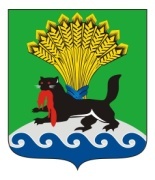 РОССИЙСКАЯ ФЕДЕРАЦИЯИРКУТСКАЯ ОБЛАСТЬИРКУТСКОЕ РАЙОННОЕ МУНИЦИПАЛЬНОЕ ОБРАЗОВАНИЕАДМИНИСТРАЦИЯРАСПОРЯЖЕНИЕот «_____»________20____г.					              № ___________О назначении и выплате пенсии за выслугу летВ связи с расторжением трудового договора по ___________________________________, (основания)руководствуясь Федеральным законом от 02.03.2007 № 25-ФЗ «О муниципальной службе в Российской Федерации», ст. 11 Закона Иркутской области от 15.10.2007 № 88-оз «Об отдельных вопросах муниципальной службы в Иркутской области», Постановлением Мэра Иркутского районного муниципального образования от 20.03.2008 № 1096 «Об утверждении Положения о порядке назначения, перерасчета размера, индексации и выплаты пенсии за выслугу лет гражданам, замещавшим должности муниципальной службы в органах местного самоуправления Иркутского районного муниципального образования», ст. ст. 39, 45, 54 Устава Иркутского районного муниципального образованияНазначить с ____________ г. __________________________________________,                                                           (число, месяц, год)                                                (фамилия, имя, отчество)замещавшему муниципальную должность (должность муниципальной службы)        _____________________________          (наименование должности)пенсию за выслугу лет в размере ________________руб. ___________________________.                                                                                                                                                                     (сумма прописью)      Управлению учета и исполнения сметы администрации Иркутского районного муниципального образования произвести начисление и выплату пенсии за выслугу лет с _______________.        (число, месяц, год)Контроль за исполнением настоящего распоряжения возложить на первого заместителя Мэра Иркутского района.Мэр                                                   ____________________           _____________________                                                                        (Подпись)                                                 (Ф.И.О.)Приложение 7к Административному регламенту «Назначение, перерасчет, индексация и выплата пенсии за выслугу лет гражданам, замещавшим должности муниципальной службы»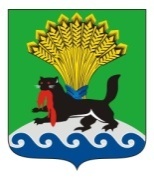 РОССИЙСКАЯ ФЕДЕРАЦИЯИРКУТСКАЯ ОБЛАСТЬИРКУТСКОЕ РАЙОННОЕ МУНИЦИПАЛЬНОЕ ОБРАЗОВАНИЕАДМИНИСТРАЦИЯРАСПОРЯЖЕНИЕот «_____»________20____г.					              № ___________О приостановлении (прекращении, возобновлении) (о перерасчете или индексации)выплаты пенсии за выслугу лет    Руководствуясь  статьей  11  Закона  Иркутской  области  «Об  отдельных вопросах   муниципальной  службы  в  Иркутской  области»,  административным регламентом  предоставления  муниципальной  услуги  «Назначение, перерасчет, индексация  и  выплата пенсии  за выслугу лет гражданам, замещавшим должности муниципальной службы», утвержденным постановлением администрации Иркутского районного муниципального образования от __________________ № ____________,  в  соответствии с личным  заявлением_______________________________________________  от __________________________(фамилия, имя, отчество получателя пенсии за выслугу лет)               (число, месяц, год)Приостановить,   прекратить,  возобновить (произвести перерасчет или индексацию пенсии за выслугу лет) с _________________выплату  пенсии   за  выслугу                                                                                                                                                                                                                                                                                                                                                                                                                                                                                                                                                                                                                                                                                                                                                                                                                                                                                                                                                                                                                                                                                                                                                                                                                                                                                                                                                                                                                                                                                                                                                                                                                                                                                                                                                                                                                                                                лет ____________________________________________________________________________(фамилия, имя, отчество)в связи с ___________________________________________________________________.(основание для приостановления, прекращения или возобновлениявыплаты пенсии за выслугу лет)	2. Управлению учета и исполнения сметы администрации Иркутского районного муниципального образования  произвести приостановление, прекращение или возобновление выплаты пенсии за выслугу лет с __________________________________.                                                                                                                                                               (число, месяц, год)	3. Контроль за исполнением настоящего распоряжения возложить на первого заместителя Мэра Иркутского района.Мэр                                                 ____________________           _____________________                                                                        (Подпись)                                                 (Ф.И.О.)Приложение 8к Административному регламенту «Назначение, перерасчет, индексация и выплата пенсии за выслугу лет гражданам, замещавшим должности муниципальной службы»БЛОК-СХЕМААДМИНИСТРАТИВНЫХ ПРОЦЕДУР ПРЕДОСТАВЛЕНИЯМУНИЦИПАЛЬНОЙ УСЛУГИПриложение утвержденопостановлением администрацииИркутского районногомуниципального образованияот ____________ № ________Понедельник       8.00 – 17.00(перерыв 12.00 – 12.48)Вторник8.00 – 17.00(перерыв 12.00 – 12.48)Среда8.00 – 17.00(перерыв 12.00 – 12.48)Четверг8.00 – 17.00(перерыв 12.00 – 12.48)Пятница8.00 – 16.00 (перерыв 12.00 – 12.48)Суббота, воскресенье – выходные дни. 	18. График приема заявителей руководителем уполномоченного органа:Каждый вторник месяца с 10.00 – 12.00.  19. Информирование граждан о порядке предоставления муниципальной услуги, о ходе выполнения запросов о предоставлении муниципальной услуги, а также консультирование граждан по иным вопросам, связанным с предоставлением муниципальной услуги осуществляются в порядке, установленном настоящей главой.Суббота, воскресенье – выходные дни. 	18. График приема заявителей руководителем уполномоченного органа:Каждый вторник месяца с 10.00 – 12.00.  19. Информирование граждан о порядке предоставления муниципальной услуги, о ходе выполнения запросов о предоставлении муниципальной услуги, а также консультирование граждан по иным вопросам, связанным с предоставлением муниципальной услуги осуществляются в порядке, установленном настоящей главой.Суббота, воскресенье – выходные дни. 	18. График приема заявителей руководителем уполномоченного органа:Каждый вторник месяца с 10.00 – 12.00.  19. Информирование граждан о порядке предоставления муниципальной услуги, о ходе выполнения запросов о предоставлении муниципальной услуги, а также консультирование граждан по иным вопросам, связанным с предоставлением муниципальной услуги осуществляются в порядке, установленном настоящей главой.Мэр района                                      Л.П. Фролов(дата)(подпись)N 
п/пN записи 
в трудовой
  книжкеДата   
 приема и 
увольненияСтаж муниципальной 
службы, принимаемый 
   для исчисления   
 размера пенсии за  
    выслугу летМесто 
работыНаименование
 должности